TÝDENNÍ PLÁN - NÁMOŘNÍCI    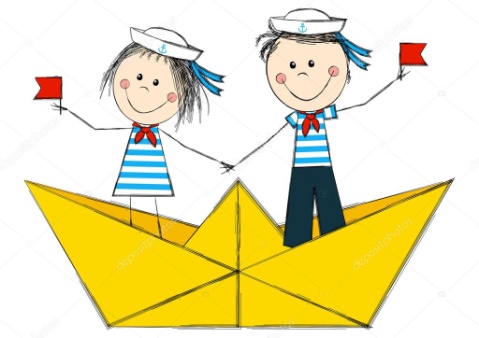 37. týden (9.5. – 12.5.)                            Každý den domácí práce - 15 minut HLASITÉHO čtení Pravidelně trénuji příklady do 20ČESKÝ JAZYKOtíkova čítanka str. 25-28Pracovní listy – str. 23-24Písanka 3.díl – str. 5-8Vlastní knihaSpolečný text – scénické čteníČtu bez hláskování, dodržuji délku slabik, spojuji slova do vět. Čtu nahlas, stále zdokonaluji přesnost a plynulost.ČESKÝ JAZYKOtíkova čítanka str. 25-28Pracovní listy – str. 23-24Písanka 3.díl – str. 5-8Vlastní knihaSpolečný text – scénické čteníPřevyprávím přečtené, dokáži odpovědět celou větou na otázky k textu.ČESKÝ JAZYKOtíkova čítanka str. 25-28Pracovní listy – str. 23-24Písanka 3.díl – str. 5-8Vlastní knihaSpolečný text – scénické čteníČESKÝ JAZYKOtíkova čítanka str. 25-28Pracovní listy – str. 23-24Písanka 3.díl – str. 5-8Vlastní knihaSpolečný text – scénické čteníDokáži napsat diktovanou větu v psacím písmu.Dokáži číst slova v psacím písmu z probraných písmen: e,l,m,i,u,a,s,o,p,j,A,M,O,I, J,P,y,U,n,N,v,V,z,d,S,k,š,Š,RMATEMATIKAMatematika – 38-40Počítání do 20Sčítací trojúhelníkyHadiPenízeSlovní úlohySčítám a odčítám do 20.Doplním sčítací trojúhelníkyMATEMATIKAMatematika – 38-40Počítání do 20Sčítací trojúhelníkyHadiPenízeSlovní úlohyDoplním správná čísla do hadů.MATEMATIKAMatematika – 38-40Počítání do 20Sčítací trojúhelníkyHadiPenízeSlovní úlohyDokáži vyřešit slovní úlohu.MATEMATIKAMatematika – 38-40Počítání do 20Sčítací trojúhelníkyHadiPenízeSlovní úlohyMATEMATIKAMatematika – 38-40Počítání do 20Sčítací trojúhelníkyHadiPenízeSlovní úlohyPočítá do 10 bez pomocí prstů.MATEMATIKAMatematika – 38-40Počítání do 20Sčítací trojúhelníkyHadiPenízeSlovní úlohyPRVOUKAPrvouka – str. 67Určím samce, samici a mládě hospod. zvířatPRVOUKAPrvouka – str. 67CHOVÁNÍPoznávám své silné stránky a silné stránky ostatníchVím, co je má silná stránka.CHOVÁNÍPoznávám své silné stránky a silné stránky ostatníchPONDĚLÍÚTERÝSTŘEDAČTVRTEKPÁTEKStátní svátekČJ Písanka III.  – str. 6DÚ Písanka str. 5 do čtvrtkaČítanka str. 25-26PL 23Psaní – napíši ve větě co dělají mí rodičeČJPísanka III. str. 7Čítanka str. 27PL str.24ČJPísanka III. str. 8Nácvik scénického čtení – společného textuČtení vlastní knihyČJ – čtení společné knihyM – str. 38,39M – str. 39,40PRV – str. 67